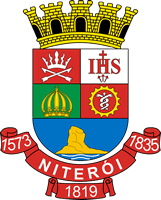 CÂMARA MUNICIPAL DE NITERÓIGabinete do Vereador Dr. Paulo VelascoINDICAÇÃO Nº                /2020      Sugere ao Poder Executivo, que providencie junto a SECONSER, que seja feita A PODA DAS ÁRVORES na Rua Rubens Falcão nº 196, condomínio Amoli no Bairro de Itaipu. Indico à Mesa na forma Regimental, que seja enviado ofício ao Exmo. Sr. Prefeito de Niterói Rodrigo Neves, para que providencie junto a SECONSER a PODA DAS ÁRVORES na Rua Rubens Falcão nº 196, condomínio Amoli no Bairro de Itaipu. JustificativaJustifica-se a presente indicação, atendendo à solicitação dos Moradores deste local, pois os galhos estão enormes entrelaçados na fiação da rede elétrica, prejudicando a Iluminação Pública e ficando a rua às escuras.Niterói, 03 de março de 2020._____________________________Dr. Paulo VelascoVereadorAV. AMARAL PEIXOTO, 625, CENTRO – NITERÓI – RJ – CEP: 24.020-073 – TEL: 2613-6782 – EMAIL: contato@drpaulovelasco.com.br